Steps to Creating a Custom report in Identity GovernancePrerequisitesJasper Studio – Installed and Connected to the DBETL Run in IG for the test DatasetBackup the Jasper databaseBackup the Jasper database before making any changes.Backup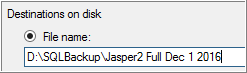 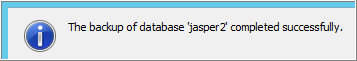 Create the scenario dataset for the report you are writingFor example, if you want to write a report to show only service accounts, create a certification that has some activity for service accounts.  Include Approve, Reject, Comment, Reassign, Share my Work in the list of activities.  Once the work has been submitted, run the ETL to extract the data to the report database.Review Structure of an OOTB Report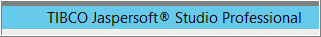 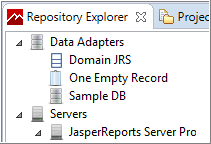 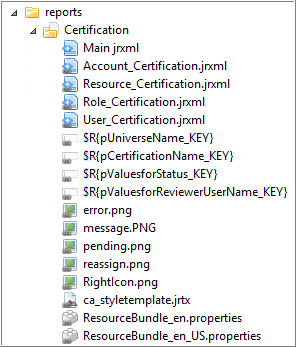 Main jrxml  -- This is the only object actually stored in this folder.  All of the others are links.  This seems to be the expected way to store the report objects as saving the main configuration tries to add linked objects if it thinks they are missing.“jrxml” – Jasper Reports xmlThe jrxml files are the report descriptions.  In the screenshot we have:1 Main Report4 SubreportsSince we are doing resource certifications, we have only modified that one subreport, “Resource_Certification.jrxml”.Note that everything about the OOTB report is a link except for the main report.This can be problematic if you don’t understand that the objects you are editing may be used by multiple reports.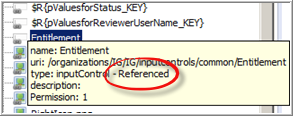 Copy an OOTB Report that is close to what you wantClick on one of the existing reports.Click “Copy”Right-Click on the “Reports” folderSelect “Paste”Select “Create a copy”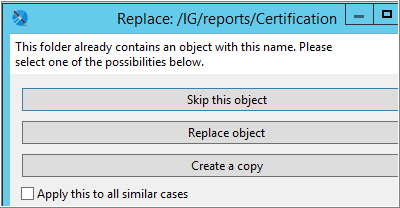 Give the copy a NameVerify the Copy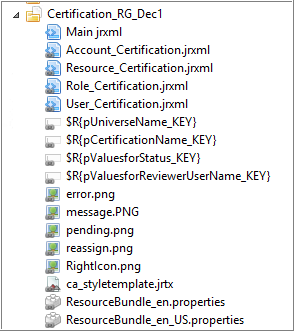 Note Again, that except for the Main.jrxml file, the copied report has links (the grey dash at the lower left of the icon) for all the rest of the report package.  Unless you make your own copy of these, editing them will affect all reports using these linked objects.  Also, these base objects would get overwritten if you upgrade to a new version of the product(report set) at some later time.  Copy any sub report that you want to customizeNavigate to the subreports folder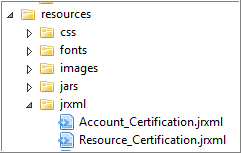 Select the report you want to copy.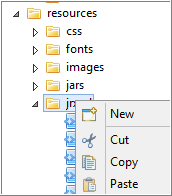 Right-Click the subreport, then CopyRight-Click the jrxml folder, then PasteClick “Create a Copy”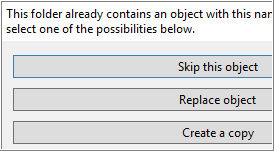 Rename as desired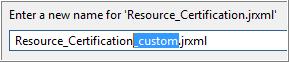 Click “OK”Copy any OOTB input controls you want to customizeNavigate to the OOTB input controls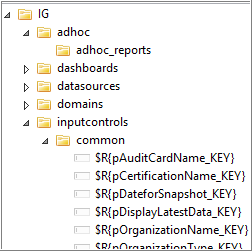 Make a copy of any controls you want to customizeRight-Click the control, then CopyRight-Click the common folder, then PasteClick “Create a Copy”The OOTB use variables in the name to enable multiple language support.  If that is not needed then type the desired name directly.Customize the ControlIf you created a copy, then there is an assumption that you needed it to work differently than the  original.  The most common, and easy, change is to make the control optional.Double-Click the control to edit it.Uncheck “Mandatory”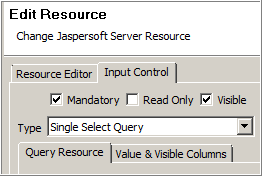 With “Mandatory” unchecked, if the end user does not select anything for the inputcontrol, then no filtering will be done on that variable.  Add new Subreports and Input Controls into the reportCopy and Paste the control or subreport into the new reports folder.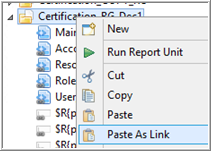 Make sure to choose “Paste As Link”If the original report had a different version of the same control, delete that version.Set up Parameters to be passed on the main reportDouble-Click “Main.jrxml”Note if it doesn’t open, try “Build All” from the Menu bar.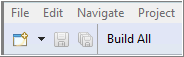 Open the Dataset and Query Editor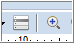 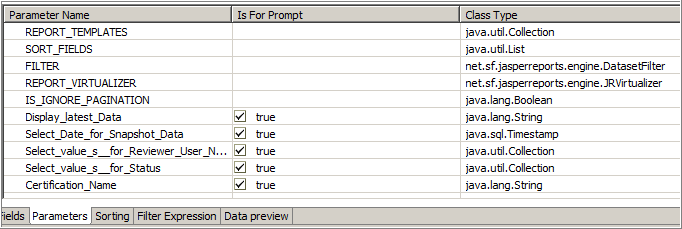 There needs to be a parameter for each input controlIf changing to query to allow multiple certification in one report, the main query needs to be adjusted.select I2_CAMPAIGN_SCD.TYPE from I2_CAMPAIGN_SCD where $X{IN,I2_CAMPAIGN_SCD.NAME,Certification_Name_Multi}Set up the sub reportsClick “Title”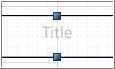 Click “Subreport”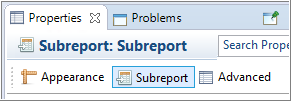 Click the Expression Editor icon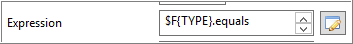 Change the subreport name to match the custom subreport name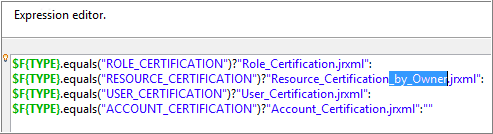 Edit the Subreport ParametersIn the Main report click the title.In the “Prepoerties” tab, click the “Subreport” subtab.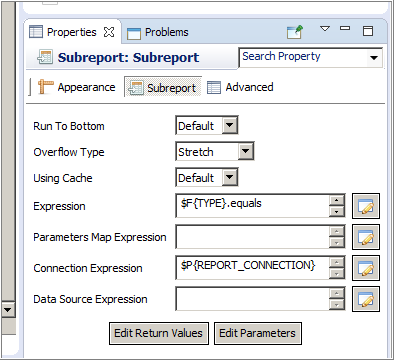 Click “Edit Parameters”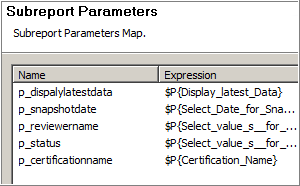 If you have customized the variable created by an input control or added new input control, add those here.The convention is to name the parameter with a “p_”, but this is optional.Edit the Subreport QueryNote Reference to Parameters in the Main reportEdit Resource_Certification_by_Owner.jrxml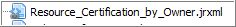 Click “Dataset and Query Editor” icon.  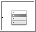 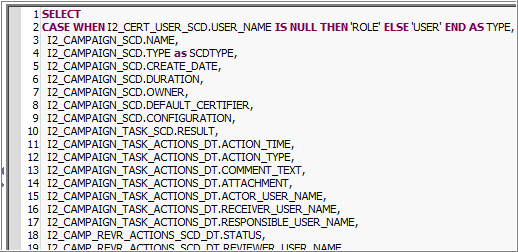 Edit the query as desired.You will likely need to copy the query to Microsoft SQL Server Management Studio or other query writing tool if you are making major changes.For the most part, useful reports can be created by simply modifying the where clause.Example 1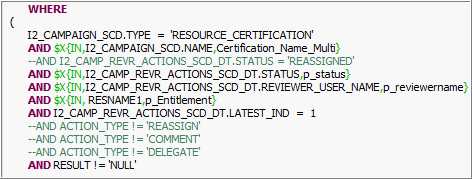 Example 2		WHERE  (		I2_CAMPAIGN_SCD.TYPE  =  'RESOURCE_CERTIFICATION'		AND $X{IN,I2_CAMPAIGN_SCD.NAME,Certification_Name_Multi}		AND $X{IN,I2_CAMP_REVR_ACTIONS_SCD_DT.STATUS,p_status}		AND $X{IN,I2_CAMP_REVR_ACTIONS_SCD_DT.REVIEWER_USER_NAME,p_reviewername} 		AND $X{IN, RESNAME1,p_Entitlement}		AND I2_CAMP_REVR_ACTIONS_SCD_DT.LATEST_IND  =  1		--AND RESULT != 'NULL'		--AND I2_CAMP_REVR_ACTIONS_SCD_DT.STATUS != 'REASSIGNED'		--AND ACTION_TYPE not in ('REASSIGN','COMMENT','DELEGATE')		--AND RECEIVER_USER_NAME is null		AND I2_CERT_USER_SCD.PERSON_ID like 'Empty_Group%'	  )Note:  The $X function is specific to Jasper and will not run in SQL Server.  The report engine writes the proper SQL dynamically.  This add flexibility in passing parameters to the query.EQUAL – parameter must be of type “java.lang.String”IN – parameter must be of type “java.util.Collection”More ExamplesBy Group vs By OwnerJust switched the grouping order and associated formatting.  Otherwise the same report.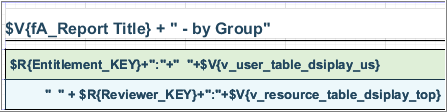 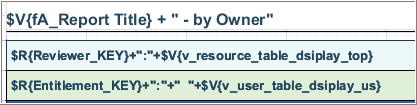 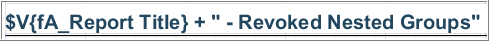 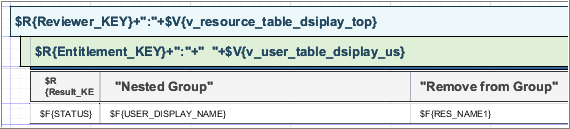 		AND I2_CERT_USER_SCD.DISPLAY_NAME like 'Group: %'		AND RESULT = 'result.certification.reject'		AND (ACTION_TYPE = 'REJECT'  /*OR ACTION_TYPE = 'COMMENT' */)		AND I2_CAMP_REVR_ACTIONS_SCD_DT.STATUS = 'REJECTED'		AND RECEIVER_USER_NAME is null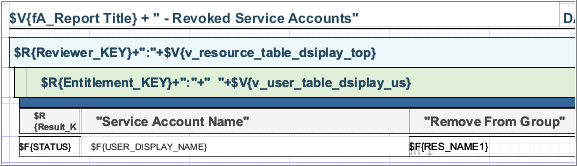 		AND I2_CERT_USER_SCD.DISPLAY_NAME like '% (Service)'		AND RESULT = 'result.certification.reject'		AND (ACTION_TYPE = 'REJECT'  /*OR ACTION_TYPE = 'COMMENT' */)		AND I2_CAMP_REVR_ACTIONS_SCD_DT.STATUS = 'REJECTED'		AND RECEIVER_USER_NAME is nullFormat the Report BodySee Palette on the rightNote:  The body elements are encapsulated in “Frames”.  Try to edit the whole frame as much as possible instead of individual objects.Edit the container, not the individual objects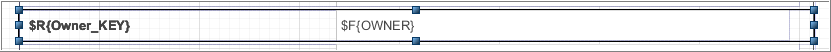 Compare format of 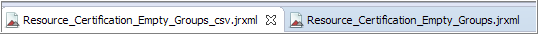 Note csv version has a much simpler layout so that if saved to csv, there are no format breaks in the data.ReassignmentsOOTB Report + a focus on the reassign information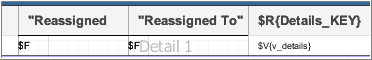 Create a GroupRight Click the very top item in the Report Inspector and choose Add Report GroupOr click on the space above the Title band or below the Summary band then right click in there for the same thing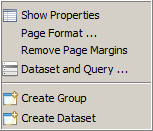 Edit Formulas to SuitSave the ReportView the Report in the JasperReports Server Repository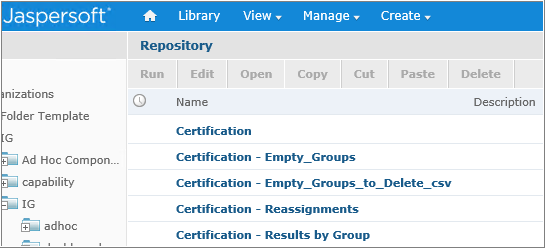 Test in the IG GUIDouble-Click the TitleAdd “ – by Owner” to the title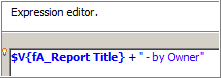 Migrate the report to ProdUsing the Report Wizard to Create a new ReportThis is beyond the scope of this document, but just for fun….  While easy to create a basic report, you have a lot of work to do to make the report interactive (ie. add input controls).The following is some testingCreate a Data SourceFile > New ReportPick a template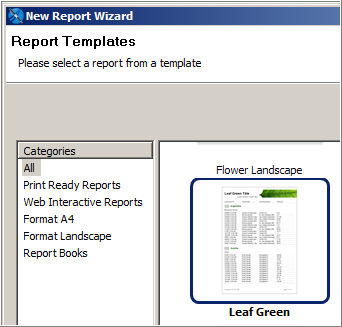 Name the report filePick a location to save the report to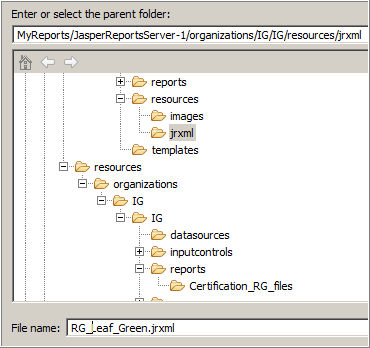 Create a New Data Source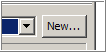 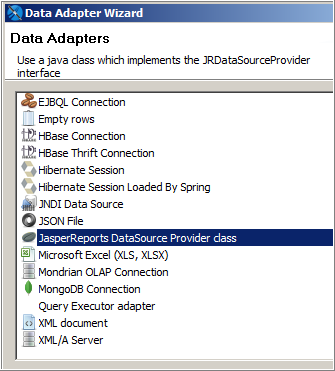 Choose Query Executor Adapter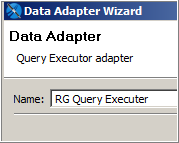 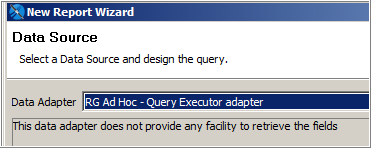 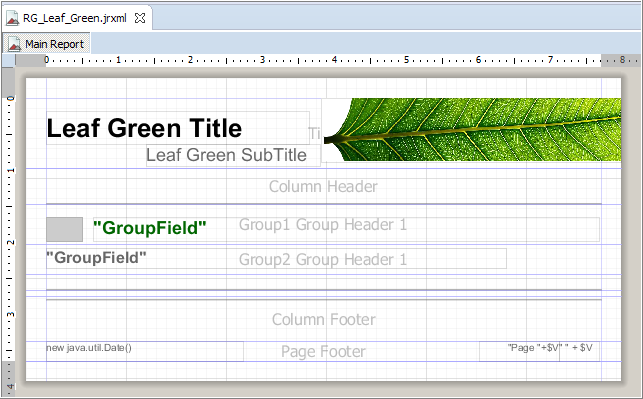 A report has been created empty.Publish to Report Server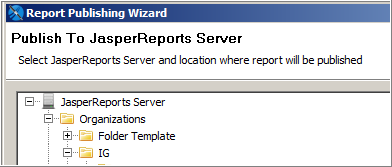 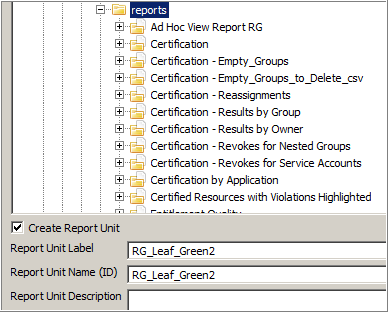 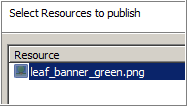 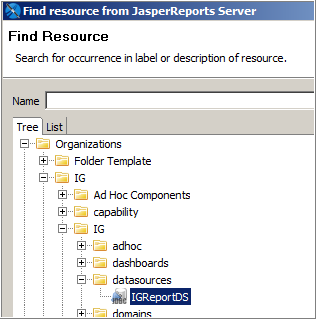 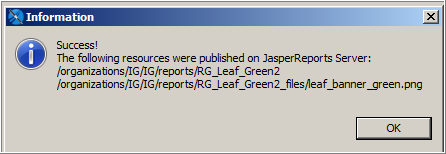 Right-Click on the report folder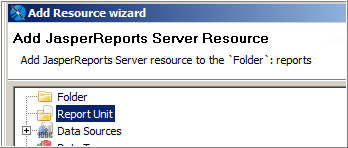 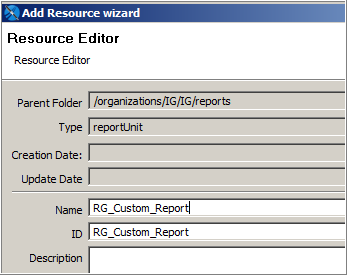 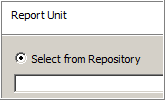 